 «Маленькие шаги к большому успеху» Модель повышения мотивации саморазвития  педагога на основе личностно-ориентированного подхода к профессиональному ростуАвторы: Ратайко Ирина ИвановнаВолчёнкова Галина ПетровнаНаучный руководитель: Щербова Татьяна ВадимовнаПрофессия учителя не терпит шаблона, отставания от требований времени. Ш.А. Амонашвили Норма развития – это не что-то среднее, что есть, а  то лучшее, что возможно в каждом конкретном возрасте для каждого … при существующих условиях.В. И. Слободчиков1.  Актуальность представляемой модели Цель комплексной модернизации системы образования состоит в достижении нового, отвечающего современным потребностям государства, общества и личности, качества образования.  Об этом гласит Концепция Федеральной целевой программы развития образования на 2016-2020 годы, утвержденная распоряжением Правительства Российской Федерации от 29.12.2014 N2765-р, Концепция развития системы образования Калининского района Санкт-Петербурга на 2016-2020 годы, Федеральный государственный образовательный стандарт начального общего образования, утвержденный приказом Минобрнауки России от 06.10.2009 №373. − Федеральный государственный образовательный стандарт основного общего образования, утвержденный приказом Минобрнауки России от 17.12.2010 №1897 и вступающий в силу с 2017 года  Профессиональный стандарт педагога.   В связи  с повышением требований к качеству образования сегодня школа стремится  найти новые инструменты влияния на повышение мотивации педагогического коллектива, найти те инструменты влияния, благодаря которым можно повысить качество образовательных услуг. Как и прежде, особенно востребованы в школе высококлассные педагоги, постоянно совершенствующие свое мастерство, мобильно реагирующие на изменения, происходящие в образовательном пространстве. То есть в основе обновления системы образования сегодня лежит "человеческий фактор" - личность педагога. Но за последние 15 лет  непрерывного реформирования образования мотивация педагогов работать творчески, с энтузиазмом, снизилась. Молодые педагоги, приходящие в образовательные учреждения,  в основной своей массе пассивны. Поэтому можно говорить, что эпоха перманентных перемен в образовании повлекла за собой ряд противоречий, которые проявляются в следующем:В итоге суть современных противоречий в образовательном пространстве сводится к высокой востребованности в профессиональном, мотивированном на постоянное профессиональное развитие педагоге и отсутствием вариативности и систематичности повышения его квалификации, в отсутствии адресных (подходящих конкретному образовательному учреждению) моделей и средств методической поддержки.2.  Проблемы и задачи, которые решает школа, реализуя данную модельВ центре внимания предлагаемой нами модели  находится решение проблемы модернизации системы (методов и форм) методической поддержки повышения квалификации педагога через развитие индивидуального стиля педагогической деятельности, который является профессионально-личностным основанием для выстраивания индивидуальной траектории в повышении мастерства педагога, находящегося на разных этапах профессионального становления: от начала профессиональной карьеры (молодой специалист) до уровня  мастера (наставника). Работая над построением модели, мы пытались ответить на следующие вопросы:— Как создать благоприятную мотивационную среду для работы учителей?— Что побуждает педагогов хорошо работать?—Почему работники, имеющие одинаковую квалификацию, трудятся с различной эффективностью? — Почему один и тот же учитель в одинаковых ситуациях работает по-разному?Исходя из внутренней потребности образовательного учреждения,  мы поставили  перед собой следующие задачи:Провести мониторинговые исследования  индивидуальных  потребностей  педагогов, с целью выяснения факторов, влияющих на  и их  профессиональные мотивы учителя. Сформировать  модель педагога в качестве конечного результата деятельности в соответствии с требованиями  профстандарта и с учётом его личностного социально - педагогического типа.Определить возможные направления  работы администрации, коллектива  и самого педагога в поддержке  педагогического потенциала учителя и развитии профессионального  мастерстваПроведя мониторинги мотивации учителей, мы пришли к выводу: профессиональные мотивы педагога можно сгруппировать в три блока: мотивы выбора педагогической профессии; мотивы, проявляющиеся в процессе труда учителя; мотивы совершенствования педагогической деятельности.Первый блок включает в себя интерес к работе с детьми, подражание (например, своим учителям, родителям, коллегам и т.д.), а также способность к организаторской деятельности.  По мере работы учителя, приобретения им своего опыта педагогической деятельности у него складывается интерес к работе с детьми определённого возраста, происходит осознание важности, значимости своего труда для общества, появляется интерес к развитию своих педагогических способностей.    В отличие от других профессий, учителя предрасположены к тому типу мотивации труда работников, для которого основу составляют высокие идейные и человеческие ценности. Это люди, стремящиеся своей деятельностью принести людям добро и гуманизм. Большинство из них работают ради дела, которым занимаются, несмотря на то, что при этом они получают от государства и общества очень скромное материальное вознаграждение. Мы выяснили, что  эффективность трудовой деятельности работников выше в тех случаях, когда их усилия определяются  именно внутренней мотивационной доминантой. Поэтому в работе с персоналом мы ориентировались не  только на материальные стимулы или различные формы обеспечения признания труда работников (всевозможные поощрения, повышение квалификационных категорий в результате аттестации, обобщение передового опыта и т.п.).Описание модели: компоненты, содержание, взаимодействиеВ основе предлагаемой нами  модели заложена идея непрерывного саморазвития педагога на основе инновационной деятельности образовательного учреждения. Именно новое, инновационное, содержание образования способно поддерживать интерес педагогов к  своей работе, к участию в управлении коллективом, к саморазвитию. Особенно это значимо по отношению к достаточно молодым сотрудникам, которые скорее, чем их более опытные коллеги, готовы покинуть учреждение, если оно не обеспечивает удовлетворения их потребностей в профессиональном росте.  Для педагогов  с опытом данная   модель тоже применима, так как она помогает предотвратить синдром профессионального «выгорания». Кроме того, мы учитываем, что все люди мотивируются разными факторами. Залог успеха состоит в том, чтобы дать сотрудникам то, чего они действительно хотят, к чему стремятся. Другими словами, личностно-профессиональное развитие – это и есть саморазвитие педагога.  Поэтому немаловажным фактором всё же остаётся личностный подход к становлению не просто педагога, соответствующего нормам профессионального стандарта, но и обладающего ярким  индивидуальным стилем педагогической деятельности. Немаловажную роль  играет и то, кто будет оказывать влияние  на формирование  такого педагога. В нашем случае это не только администрация школы, но  и педагоги-наставники, и предметные МО, и Школа молодого учителя.  Все эти социальные группы  имеют свои функции в формировании мотивации.  Ближе всего к молодому учителю стоит его наставник. Именно ему больше всего видно, какая компетенция специалиста  требует большего внимания. Благодаря подвижности модели и её кластерной плоскости и  центростремительной направленности  мы видим, что, несмотря на возможность разных траектории движения всех областей:  от молодых специалистов до профессионалов,  -  конечная цель мотивации педагога - педагогическая компетентность. Она состоит из следующих областей:  В компетентности в разработке программы, методических и дидактических материалов к уроку  и принятия педагогических решений,В организации педагогической деятельности,В области личностных качеств педагогаВ постановке целей и задач педагогической деятельности,В мотивировании обучающихся и воспитанников,В обеспечении информационной основы педагогической деятельности и др.   За гранью схемы лишь остаётся  индивидуальный стиль педагогической деятельности специалиста. Он складывается медленно и здесь заложено влияние многих факторов, в том числе и  посещение уроков  других учителей, относящихся  к различным  педагогическим типам. Молодой специалист должен понять, чем отличается урок  «творца» от урока «пунктуала».  Возможно, влияние этих разных типов, их симбиоз  и ляжет в основу его личной профессиональной деятельности, индивидуального педагогического стиля.  С этой целью предметными МО организовывается график взаимопосещения  уроков, и  не только открытых.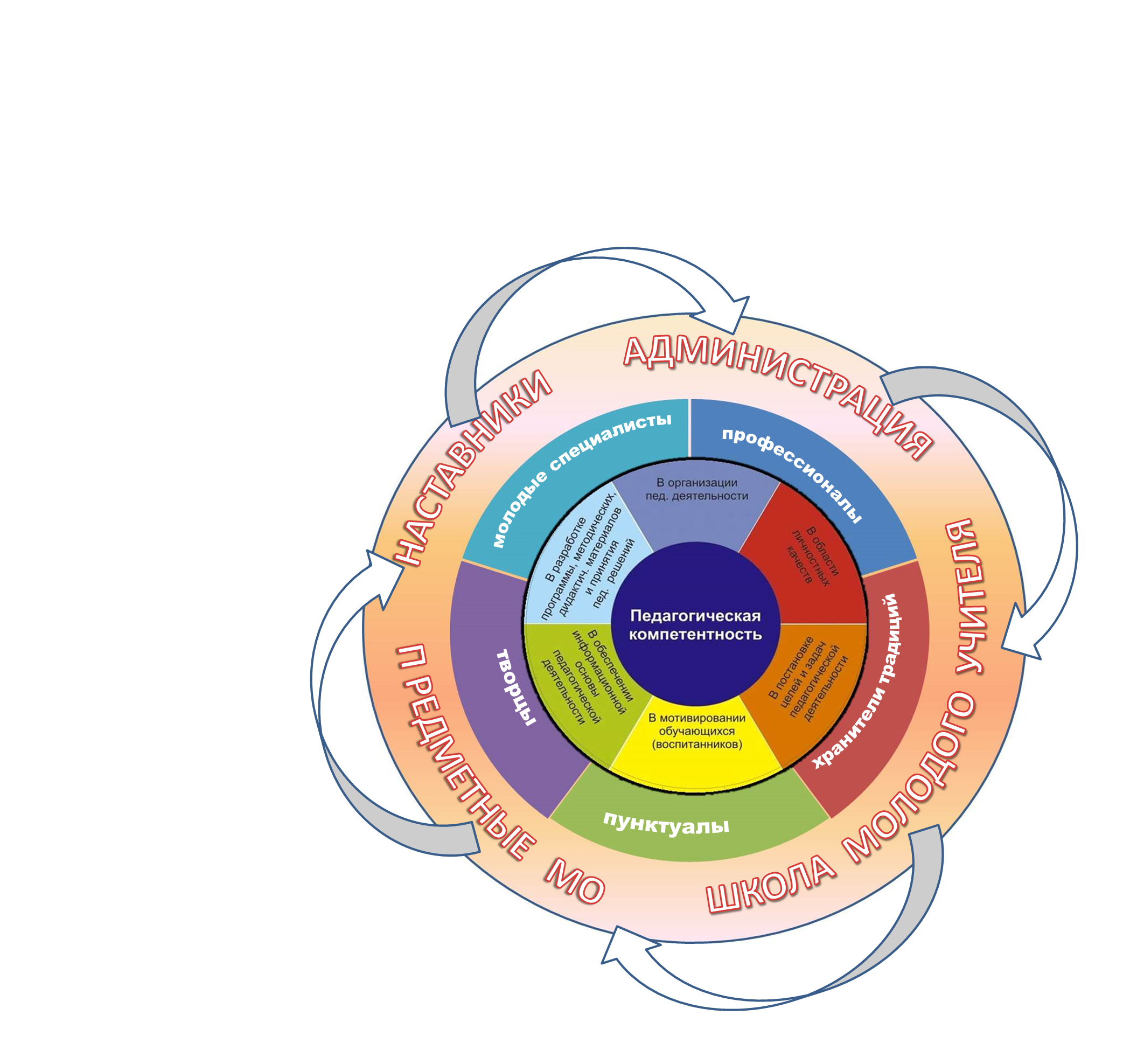 Рис. 1 Модель повышения мотивации саморазвития  педагога на основе личностно-ориентированного подхода к профессиональному росту            Если в школе  не один молодой специалист, а сразу несколько, то возможно организовать работу «Школы молодого учителя». Функция этой внутришкольной организации   состоит в том,  чтобы развить активность педагогов. Особенности её работы и план будут указаны ниже.  Эта структура может  стать основной площадкой для подготовки и проявления молодых специалистов в методическом направлении. Здесь каждый может проявить себя, так как, выступая, педагог растёт, в том числе и в глазах своих коллег.  И хотя это  ещё не  выступление на педагогическом совете, но всё же место, трибуна,  с которой твой голос будет услышан.Ещё один фактор, который заложен в схеме, но явно не выражен, это соревновательный характер отношений между предметными объединениями.  Только рейтинг предметных МО. Заставляет чувствовать  личную сопричастность к общему делу, стремление не подвести  своих коллег. Рейтинг предметных МО проводится в мае. Он позволяет мотивировать не только молодых специалистов, но и всех педагогов школы.   Рейтинг проводится по следующим показателям:  Ведение документации предметного МО,Теоретическое наполнение заседаний МО,Мастерство педагогов, участие в профессиональных конкурсах,Посещение уроков,Качество знаний по  предметам,Результативность участия  детей в конкурсах.Победитель рейтинга награждается званием  «Лучшее методическое объединение» и награждается вымпелом.Формируя личностно-ориентированную систему мотивации, необходимо учитывать  социально-психологические типы педагогов. Система этих типов  представлена ниже. 1. Молодые специалисты часто готовы работать за скромный оклад, на небольшой нагрузке ради получения опыта и соответствующей квалификации. Они достаточно инертны, пассивны в делах коллектива, стремятся впитывать, усваивать, а не влиять. Юные работники не умеют планировать, прогнозировать свою работу, определять конечный результат. Их сверхзадача — справиться с возложенными должностными обязанностями. Однако проходит  год-два — и все меняется.2. Профессионалы — высококлассные специалисты, работающие, прежде всего на результат. Они реалистичны, активны, инициативны, стремятся к участию в руководстве организацией, берут на себя разные общественные поручения.3. Творцы — это креативные личности, интеллектуалы, предпочитающие эвристические формы работы. Они ищут интересные приемы, подходы, стремясь модернизировать учебный процесс. Творцы способны выдвигать идеи и реализовывать их, но непросто уживаются в коллективе, так как излишне критичны и самокритичны.4. Пунктуалы, скорее всего, педанты-аккуратисты, которые особенно ценят комфортность работы, ее своевременное начало и завершение, четкость и спланированность действий руководства.5. Хранители традиций чувствуют себя наставниками, неформальными лидерами. Находясь несколько в стороне от привычной суеты, мэтры владеют механизмом влияния на начальство, формируют общественное мнение и определяют судьбоносные решения.Для изучения мотивации педагогов нами применяются  довольно распространенные методы опроса и анкетирования, диагностического интервью и собеседования, кейс-анализа, фокус-группы. Стартовый мониторинг может выглядеть следующим образом: https://goo.gl/forms/wqM2UvsLBVFWf4G03     Анализ ответов учителей  проводится администрацией по следующим  направлениям:1. Факторы, которые в наибольшей степени вызывают у ваших педагогов неудовлетворенность своим трудом.2. Какие из них, по мнению большинства педагогов, имеют место в школе?3. Какие отсутствуют?4. Какие действия по ослаблению влияния факторов неудовлетворенности трудом можно предпринять?5. Действия каких факторов, кроме выделенных большинством учителей, можно ослабить и как? Проведённый мониторинг в целом помогает понять  сложившийся  один из двух типов педагогического коллектива: педагогические коллективы с ориентацией на саморазвитие и самореализацию;педагогические коллективы с ориентацией на защищенность и материальное благополучие. В соответствии с данными мониторинга действия администрации выстраиваются по следующим направлениям:Основная задача администрации: предпринять шаги  по переориентации педагогов   на саморазвитие. Делается это опять же с учётом социально-педагогических типов педагогов.Зависимость способов мотивирования педагогов от их социально-педагогических типов учителейЭкономические способыНаиболее реалистичны малозатратные разовые варианты, которые выполняют больше психологическую задачу и могут оказаться полезными на некоторое время. Они ни к чему не обязывают и могут применяться в отношении всех членов коллектива.К таким вариантам относят:премию по итогам работы или определенного периода (учебной четверти, года);ценный подарок (на день рождения, юбилей, семейное торжество, праздник);экскурсии и другие виды досуга (поездка в театр, цирк и проч.);корпоративные празднества и вечеринки.Можно назвать долгосрочные и более затратные способы поддержки, применять которые следует избирательно, отдавая себе отчет, что вряд ли когда представится возможность мотивировать сотрудника сильнее. Здесь важна степень личного доверия, уважения в коллективе, ценности педагога для учреждения.К таким способам стимуляции можно отнести:аттестацию на более высокую категорию;содействие в получении гранта на реализацию значимого педагогического проекта;предоставление возможности вести дополнительные часы кружковой деятельности (при условии предоставления интересной программы);разрешение на работу по совмещению;назначение на руководящую должность (председателем методического объединения, заместителем директора и др.);содействие в улучшении жилищных условий.Следует помнить, что экономические способы стимулирования мотивации  обладают ограниченной эффективностью. Поэтому руководству чаще необходимо задумываться о других, нематериальных, стимулах (интеллектуально-творческих, ресурсных, статусных).Интеллектуально-творческие способыЭто способы мотивации творческих кадров (Творцов), способствующие их образовательному и профессиональному росту, в том числе карьерному. Данные подходы востребованы в работе с активными профессионалами, креативными личностями. Даже разовое использование такой мотивации может быть полезно. Оно необходимо одаренному педагогу для дальнейшего саморазвития.Среди таких приемов выделяют:доброжелательный предметный разговор с позитивной оценкой выполненной работы, устная похвала после посещения урока (занятия) или мероприятия;проведение открытых уроков, семинаров;направление слушателем на различные проблемные семинары и конференции;содействие в выдвижении на престижный конкурс;возможность представлять свою организацию на значимых мероприятиях (форумах, конференциях), в том числе международных;помощь в обобщении опыта, подготовке авторских учебников и пособий, публикаций к печати;содействие в разработке и утверждении авторской программы и т. д.Ресурсные способыСюда относят способы мотивации, позволяющие экономить время специалиста или распределять его более эффективно. Эти приемы окажутся близки пунктуалам, желающим оптимизировать свое пребывание на работе.Данное стремление, прежде всего, связано с семьей (строительство семейного гнезда, воспитание детей, уход за больными родственниками), а также может быть вызвано занятостью на другой работе, общественной деятельностью, наличием любимого увлечения и проч.Пунктуалы предпочитают:дополнительные отгулы (в течение года или к отпуску);удобный график отпуска, а также его непрерывность;наиболее компактный (без окон) график работы;методические часы и дни;возможность выбора учебной нагрузки.К ресурсным способам стимулирования относят такие инструменты руководителя, как предоставление постоянного кабинета, дополнительного оборудования или новой мебели, создание комфортной рабочей обстановки (шторы, жалюзи, кашпо, стенды, картины и т. п.).Статусные способыДанные методы призваны повышать роль педагога в коллективе. Они особенно ценны для хранителей традиций образовательного учреждения. В их число входят:оказание административной помощи в разрешении конфликтных ситуаций (между педагогами или родителями учащихся);публичная похвала на совещании или педсовете;вынесение благодарности в приказе;представление к грамоте или званию;помещение фотографии на стенд;признание успехов детей (организация выставки работ учащихся, концерта творческого коллектива, выступления спортивной команды и т. п.);выражение признательности со стороны детей и их родителей. Параллельно с этим разрабатываются  подходы к построению характеристик и оценок состояния (хода) процессов личностно-профессионального развития и саморазвития педагогов. Для этого выделяются  основные задачи, которые решаются на каждой стадии развития педагогов в соответствии с запросами педагога, его принадлежности  к конкретной группе социально-педагогических типов. Это позволяет сформировать систему диагностических индикаторов, структурированную по задачам личностно- профессионального развития (саморазвития) педагогов. Так как развитие педагогов происходит непрерывно в связи с введением  ФГОС НОО и ООО, то можно говорить, что данная модель может быть применима практически ко всему педагогическому коллективу.  Таким образом, каждый из социально-педагогических типов, живя и действуя в одной образовательной среде, объединенной одной инновационной идеей, рано или поздно начинает понимать, что что-то может пройти мимо него, что у кого-то из коллег уже есть большие наработки и он готов ими поделиться, что на уроках должно быть всегда интересно, а качество образования учеников должно радовать всех участников образовательных отношений. Выбрав наиболее слабое звено, своей деятельности он маленькими шагами, но начинает движение вперёд, в направлении к педагогической компетентности.  Шаги эти рассматриваются в данной модели как три стадии личностно-профессионального развития.Характеристика специфики первой стадии и задачи личностно-профессионального развития (саморазвития) педагогов Задача: переосмыслить свою профессиональную деятельность в новой образовательной средеХарактеристика второй стадии и задачи личностно-профессионального развития (саморазвития) педагоговЗадача: освоить методико-технологическим базис осуществления эффективной педагогической деятельности.Характеристика специфики третьей стадии и задачи личностно-профессионального развития (саморазвития) педагогов Механизмы реализации моделиМониторинг степени удовлетворённости педагогического коллектива   Результаты диагностики уровня эмоционального выгорания педагогического коллективаМониторинг «Эффективное управление образовательным процессом» Мониторинг готовности к  инновационной деятельностиМониторинг "Профессиональные компетенции педагогов ОУ в рамках ОЭР" Должностная инструкция учителя по ФГОСПоложение о наставничествеПоложение о школе молодого учителяПлан работы школы молодого учителяПоложение о рейтинге МО учителей-предметниковПоложение об эффективности труда педагогаСамоанализ учебной работы учителя Эффекты реализации (с указанием индикаторов достижения заявленных результатов)			 Предлагаемая нами модель помогает педагогам осмыслить свою профессиональную деятельность в пространстве образовательного процесса, сформировать отношение к педагогической реальности как к системному и развивающемуся объекту, формировать и развивать методико-технологический базис профессиональной деятельности педагога. Индикаторами в данной области можно считать: готовность к самообразованию по совершенствованию своей квалификации,формирование системы представлений о структурной, методической и процессуальной сторонах педагогической деятельности,становление индивидуального стиля педагогической деятельности,понимание и реализация творческой природы своей педагогической деятельности.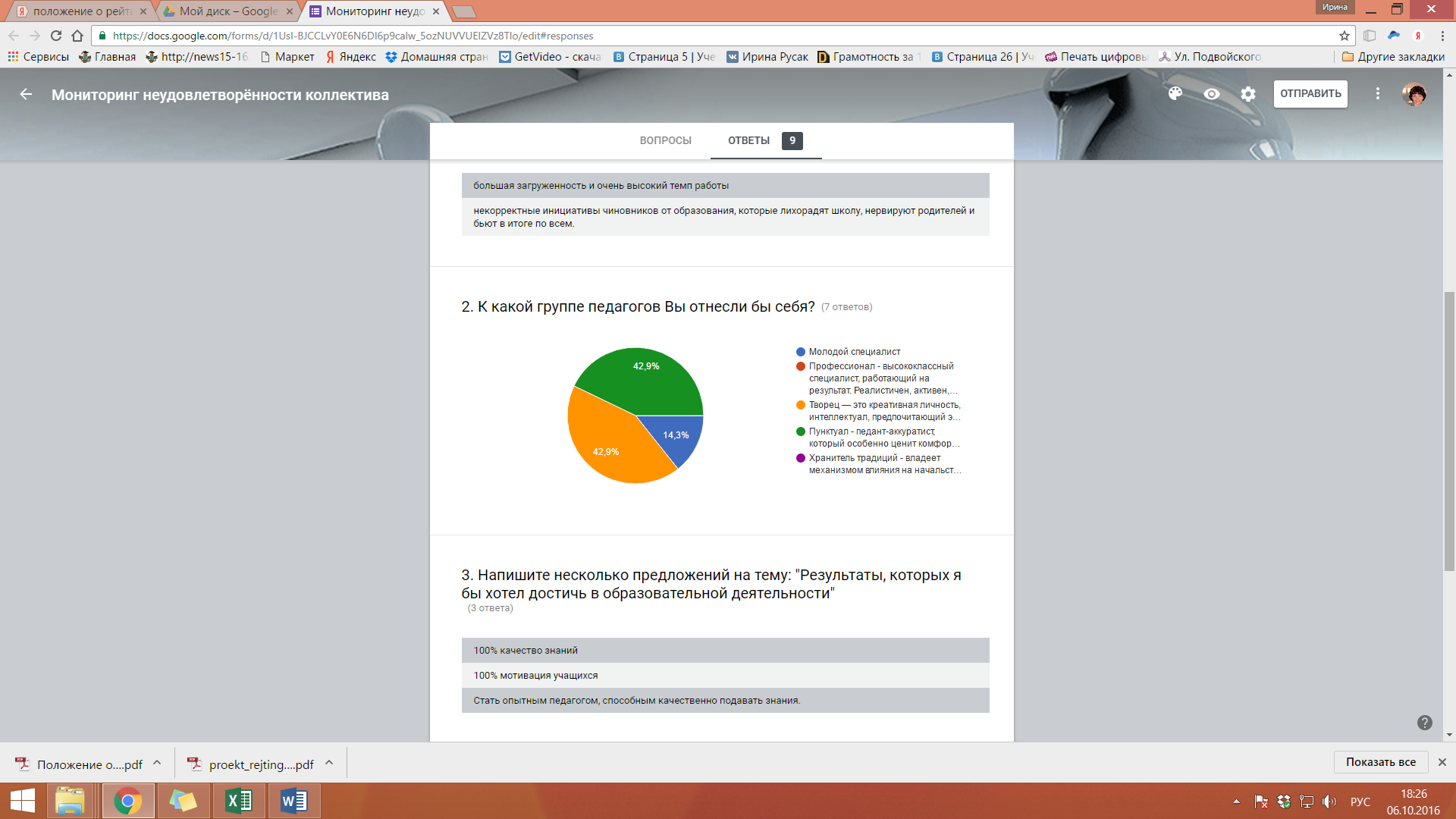 Рис. 2 Результаты самодиагностики педагогического коллектива Результаты самооценки педагогического коллектива показали, что в основном педагоги высоко оценивают свою деятельность. Но есть в коллективе и те, кто действительно желает повысить свой уровень методической подготовки. Данную оценку можно считать реальной, так как учителя школы не раз доказывали высокий уровень своего педагогического мастерства в районе и городе. В 2016 году Совет по образовательной политике при Комитете по образованию Санкт-Петербурга утвердил предложение о признании школы № 139 ресурсным центром общего образования. С 1 сентября 2016 года распоряжением Комитета по образованию Санкт-Петербурга №1443-р от 16.05.2016 «О признании образовательных учреждений экспериментальными площадками Санкт-Петербурга и ресурсными центрами общего образования Санкт-Петербурга» Государственное бюджетное общеобразовательное учреждение средняя общеобразовательная школа № 139 с углубленным изучением математики Калининского района Санкт-Петербурга получила статус ресурсного центра общего образования Санкт-Петербурга по теме «Электронный учебно-дидактический комплекс «Мониторинг  сформированности универсальных учебных действий по предметам».Сегодня школа продолжает свою работу по повышению качества образования, используя инновационные подходы в обучении, а также обновляя традиционные.Возможность диссеминации Модель полностью разработана и готова к реализации в другом образовательном учреждении. Основные методические материалы  и локальные  акты  размещены в п. 4. Список литературыВзаимосвязь общей и профессиональной культуры педагога как фактор повышения педагогической компетентности: сборник научных статей . Под ред. Браже Т. Г. – СПб.: РАО ИОВ, 1992Воронцова В. Г. Гуманитарно-аксиологические основы постдипломного образования педагога.   – Псков,1997Куликова Л. Н. Проблемы саморазвития личности. – Хабаровск, Изд ХГПУ, 1997.Список интернет-ресурсов Федеральные государственные образовательные стандарты  общего образования  http://xn--80abucjiibhv9a.xn--p1ai/documents/543 Профессиональный стандарт педагога Концепция развития системы образования Калининского района Санкт-Петербурга на 2016 – 2020 годы Программа развития школы на период 2016-2020 гг.Возрастающие требования  к уровню профессиональной деятельности педагогаНеготовность педагога к созданию педагогического пространства, обеспечивающего реализацию индивидуальных учебных программ, формирование социальных компетенцийУтвердившийся  образ  профессиональной деятельности педагога с творческой направленностью педагогического мышленияСложившаяся модель профессионального образования, ориентированного преимущественно на традиционную «знаниевую» парадигму педагогической деятельностиНеобходимость мобильно реагировать на непрерывно меняющиеся требования к развитию субъектов образовательного процессаКонсервативный  характер  деятельности педагогаСоциальный заказ на высококомпетентного педагогаОтсутствие разработанных механизмов в преодолении таких негативных явлений, как ранние педагогические кризы, педагогическое истощение, замедление и прекращение профессионального роста педагогаЖелание педагога  повышать свое профессиональное  мастерствоЗатруднения в формулировании  своего профессионального "заказа" методической службе школы, района, городаОсознание педагогом  своего  высокого социального предназначения Отсутствие реальных возможностей  его осуществить№Направление усиления мотивации профессиональной деятельности учителяХарактеристики направленияСпособы повышения мотивации1Удовлетворение материальных потребностей педагоговДостигается через:                                                                                       - заработную плату (должна соответствовать выполненной работе);                                                          - возможность приобретения нужных вещей (предметов обихода, научно-методической и учебной литературы, и т.д.).Экономические    Ресурсные 2Удовлетворение социальных потребностей педагоговДостигается через:                                                                                       - информированность (знакомство с достижениями коллег, что позволяет сравнить их с результатами своей работы и порождает чувство соревновательности; получение обратной связи о своей деятельности; получение сведений о критериях успеха);                                                 - общение с коллегами (посредством творческих встреч, конференций, семинаров, создания и функционирования профессиональных сообществ и т.д.).Интеллектуально-творческие3Удовлетворение потребностей педагогов в личностном росте и самоактуализацииДостигается через:                                                                                       - разработку и принятие программы развития каждого педагога, перспективное планирование, выстраивание его профессиональной карьеры.    Статусные ВедущеепротиворечиеОсновная  направленность характеризуемыхпроцессовЗадачи развития (саморазвития)Система индивидуальных ценностей и норм, умений и навыков молодого педагога не соответствуетФормирование понимания значимости своей профессиональной деятельности, ее ценностной ориентации.Осмыслить свою профессиональную деятельность в пространстве учебного процесса (воспитательного процесса).Педагогически освоить содержание и методы преподавания своего предмета.ВедущеепротиворечиеОсновная  направленность характеризуемыхпроцессовЗадачи развития (саморазвития)Потребность осуществить профессиональную самоидентификацию, стать частью профессионального сообщества не согласуется со стремлением педагога  к максимально возможной персонализации.Осмысление ценностно-смысловых оснований и ориентации  своей профессиональной деятельности («В чём смысл обучения и воспитания?) Наработка умений и навыков осуществлять свою педагогическую деятельность как целостный процесс обучения и воспитания.Овладеть методами психолого-педагогического анализа проблемных ситуаций, диагностики процессов обучения и воспитания.Переосмыслить свою профессиональную деятельность в пространстве профессионально-педагогической культуры. Освоить методико-технологическим базис осуществления эффективной педагогической деятельности.Сформировать умения ставить тактические цели деятельности и разрабатывать программу их достиженияОвладеть методами психолого – педагогического анализа проблемных ситуаций в образовательном процессе.Отработать навыки решения актуальных задач педагогической деятельностиВедущеепротиворечиеОсновная  направленность характеризуемыхпроцессовЗадачи развития (саморазвития)Стремление педагога быть максимально полно представленным своими индивидуальными  особенностями в профессиональном сообществе не согласуется  с готовность сообщества принять, одобрить только те  особенности, которые соответствуют целям, ценностям и специфике развития обществаОсмысление ценностно-смысловых оснований совместного развития и саморазвития, освоение гуманистической установки по отношению к личности учащихся и педагогов.Наработка умений и навыков оценивать влияние принимаемых решений на общество. Осуществлять педагогическую деятельность с учётом вероятных последствий.Проектировать необходимые изменения  в реальности.Переосмыслить свою профессиональную деятельность в процессе усвоения знаний и смыслов.Сформировать отношение к реальности (в том числе  педагогической) как к системному и развивающемуся объекту.Освоить совокупность эвристических методов, обеспечивающих индивидуальные  проявления педагогического творчества.Создать основы индивидуальной системы решения разнообразных задач собственной педагогической деятельности.Владеть навыками профессионального взаимодействия и общения, следовать нормам жизни коллектива